令和６年度介護支援専門員再研修・更新研修(実務未経験)演習様式集（集合研修1日目事前課題）(1)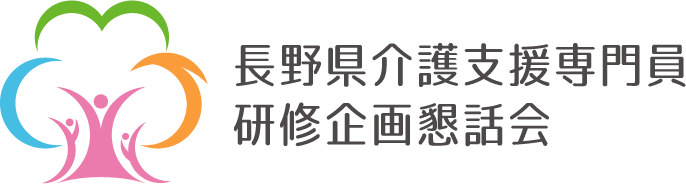 情報収集の視点 主訴～生活意向の把握（言動の背景を理解する）動画や提供事例から、こたけさんやすみれさんの「困りごと」と「そう捉えた背景」を考察して下さい。身体（健康・活動）面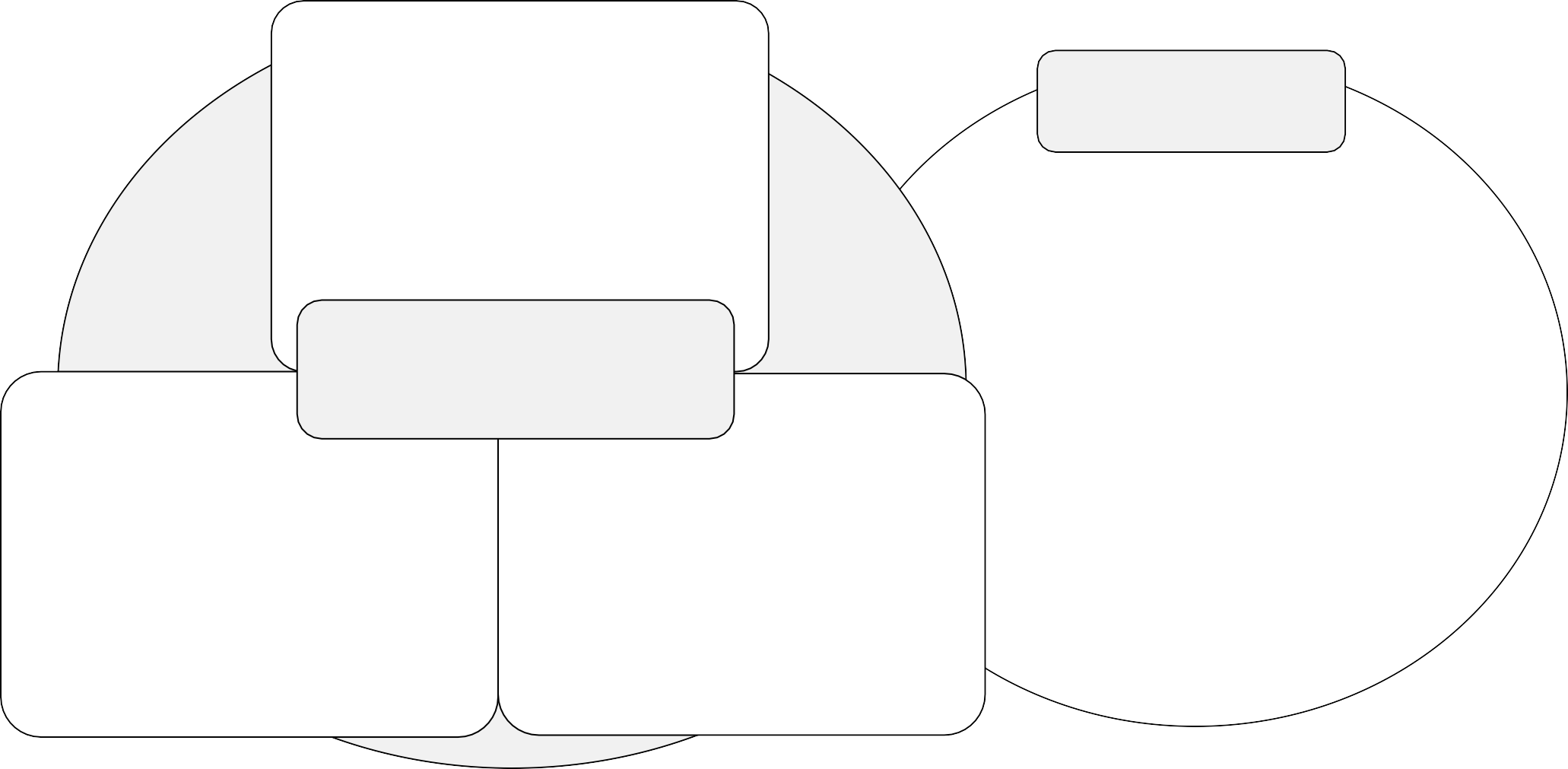 すみれさんの困りごと（心配事）心理面こたけさんの困りごと（自分らしく暮らせていない）環境・社会面(3)情報収集の視点 主訴～生活意向の把握（ストレングスを理解する）動画や提供事例から、こたけさんの大事にしていきたい情報（力や可能性）を考察して下さい。健康・身体面活動面こたけさんを取り巻く環境心理面こたけさんの情報（力や可能性）環境・社会面(4)情報収集の視点 主訴～生活意向の把握（本来ありたい姿を理解する）動画や提供事例から、こたけさん本人が望む暮らしとそう捉えた理由を推察して下さい。(5)まとめ（演習を通じて理解してきたこと）「私（介護支援専門員）は、こたけさんをこう理解しました」という視点で、演習1～3で得た情報を□の中に整理して下さい。※文章を作る必要はございません。※集合研修1日目までに取り組んでください。本様式は必ず持参してください。(6)memo：(7)日課や日常（1日や1ヶ月）の過ごし方私が本来ありたい姿家族などとの繋がりや家庭での役割趣味や生きがい、拘り、拠り所などとの繋がり	（自分らしく暮らせている）仲間や地域、社会などとの繋がりや役割こたけさんは（こたけさんの人となり・これまでの暮らし方・大切な関係との繋がりや役割など）な人いまは（要介護状態になった理由、本人の困り事、喪失、不安や不満など）な困り事や不安を抱えているが本当は（本来ありたい暮らし、したいこと、できるようになりたいこと、希望や予定など）な暮らしがしたい思いがあってそこに向かって（本人の力や可能性、自覚していない力、頼れる・支えてくれる周囲の力など）な力や可能性を持っている人